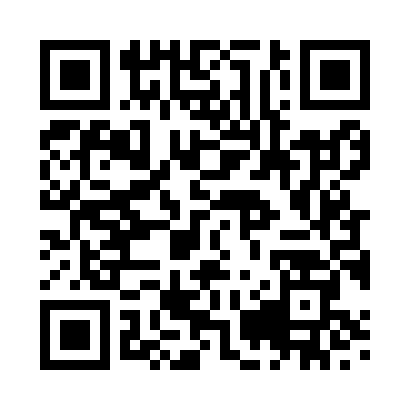 Prayer times for East Harting, West Sussex, UKMon 1 Jul 2024 - Wed 31 Jul 2024High Latitude Method: Angle Based RulePrayer Calculation Method: Islamic Society of North AmericaAsar Calculation Method: HanafiPrayer times provided by https://www.salahtimes.comDateDayFajrSunriseDhuhrAsrMaghribIsha1Mon3:014:541:076:429:2111:142Tue3:014:551:086:429:2011:143Wed3:014:551:086:429:2011:144Thu3:024:561:086:429:2011:145Fri3:024:571:086:429:1911:146Sat3:034:581:086:429:1911:137Sun3:044:591:096:419:1811:138Mon3:045:001:096:419:1711:139Tue3:055:011:096:419:1711:1310Wed3:055:021:096:409:1611:1211Thu3:065:031:096:409:1511:1212Fri3:065:041:096:409:1411:1213Sat3:075:051:096:399:1311:1114Sun3:085:061:096:399:1211:1115Mon3:085:071:106:389:1111:1016Tue3:095:081:106:389:1011:1017Wed3:095:101:106:379:0911:0918Thu3:105:111:106:379:0811:0919Fri3:115:121:106:369:0711:0820Sat3:115:131:106:359:0611:0821Sun3:125:151:106:359:0511:0722Mon3:135:161:106:349:0311:0723Tue3:135:171:106:339:0211:0624Wed3:145:191:106:339:0111:0525Thu3:155:201:106:328:5911:0526Fri3:165:211:106:318:5811:0427Sat3:165:231:106:308:5711:0328Sun3:175:241:106:298:5511:0229Mon3:185:261:106:288:5411:0130Tue3:205:271:106:278:5210:5831Wed3:235:281:106:268:5010:55